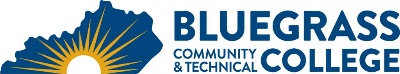 Program Coordinator: Kevin Jensen	E-mail: kevin.jensen@kctcs.edu 	Phone: (859)246-6681Program Website: https://bluegrass.kctcs.edu/education-training/program-finder/engineering-electronics-technology.aspx Student Name:		Student ID: Students need to be at KCTCS placement levels for all coursesNote:  25% of Total Program Credit Hours must be earned at Bluegrass Community and Technical College.Advisor Name:	Advisor Signature: _________________________________________Student Name:	Student Signature: ________________________________________First SemesterCreditsTermGradePrereqs/NotesELT110 Circuits I 5math placement level see instructions below ***ELT114 Circuits II5Total Semester Credit Hours10Second SemesterCreditsTermGradePrereqs/NotesELT210 Devices I4Prerequisite ELT110 Circuits IELT214 Devices II4Total Semester Credit Hours8Third SemesterCreditsTermGradePrereqs/NotesELT120 Digital I3ELT240 Communications Electronics 6This course may not be available at BCTCTotal Semester Credit Hours9Total Credential Hours27Special Instructions:*** MAT065 or MAT075, ACT MATH ≥ 18, COMPASS Alg ≥ 31, WBSTQ ≥ 275, KMATH ≥ 18ELT120 Digital I may be taken in the first or second semester if schedule permits.ELT110 Circuits I and ELT114 Circuits II are prerequisite to ELT210 Devices I and ELT214 Devices II  